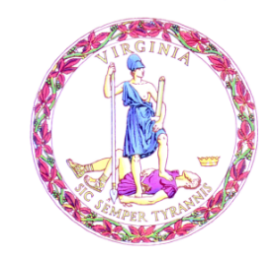 Commonwealth of VirginiaCollege Partnership Laboratory Schools Standing Committee AgendaDate of Meeting:  June 10, 2024		Time: 1:00 p.m.Location: Virtual
1:00 p.m. STANDING COMMITTEE CONVENES MOMENT OF SILENCEAPPROVAL OF THE AGENDAAPPROVAL OF MINUTESUPDATES FROM MAY VIRGINIA BOARD OF EDUCATION MEETING FROM STATE BOARD VICE PRESIDENT PUBLIC COMMENT ON AGENDA ITEMSACTION/DISCUSSION ITEMSFirst and Final Review of College Partnership Laboratory School Application from Norfolk State UniversityAttachment 1 - ApplicationAttachment 2 - Completeness and Compliance ReportPresentationFirst and Final Review of College Partnership Laboratory School Application from Old Dominion UniversityAttachment 1 - ApplicationAttachment 2 - Completeness and Compliance ReportPresentationPipeline UpdateInnovation Network UpdateSchedule of MeetingsDISCUSSION OF CURRENT ISSUESPUBLIC COMMENT ON NON-AGENDA ITEMS ADJOURNMENT